Приложение 1Карта для разработки маршрута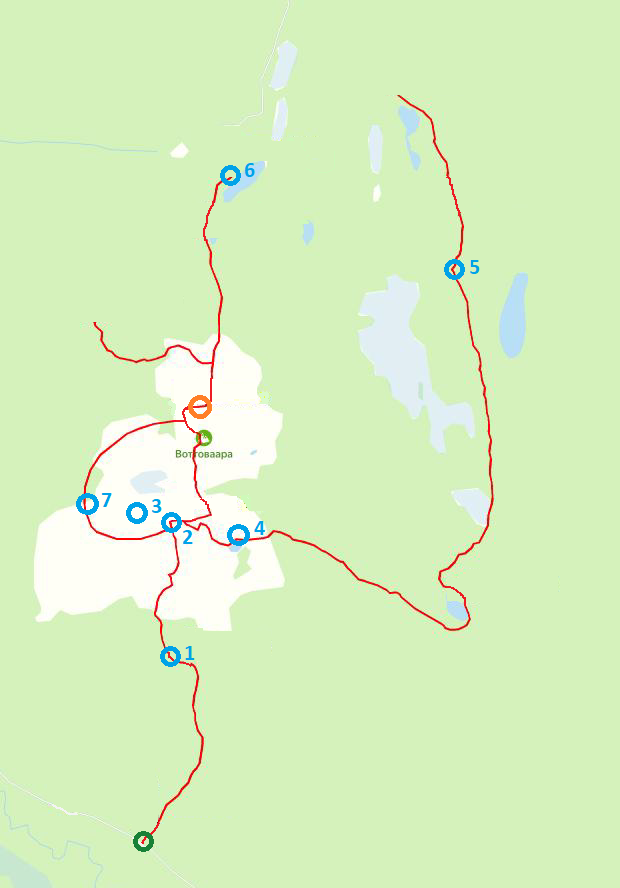 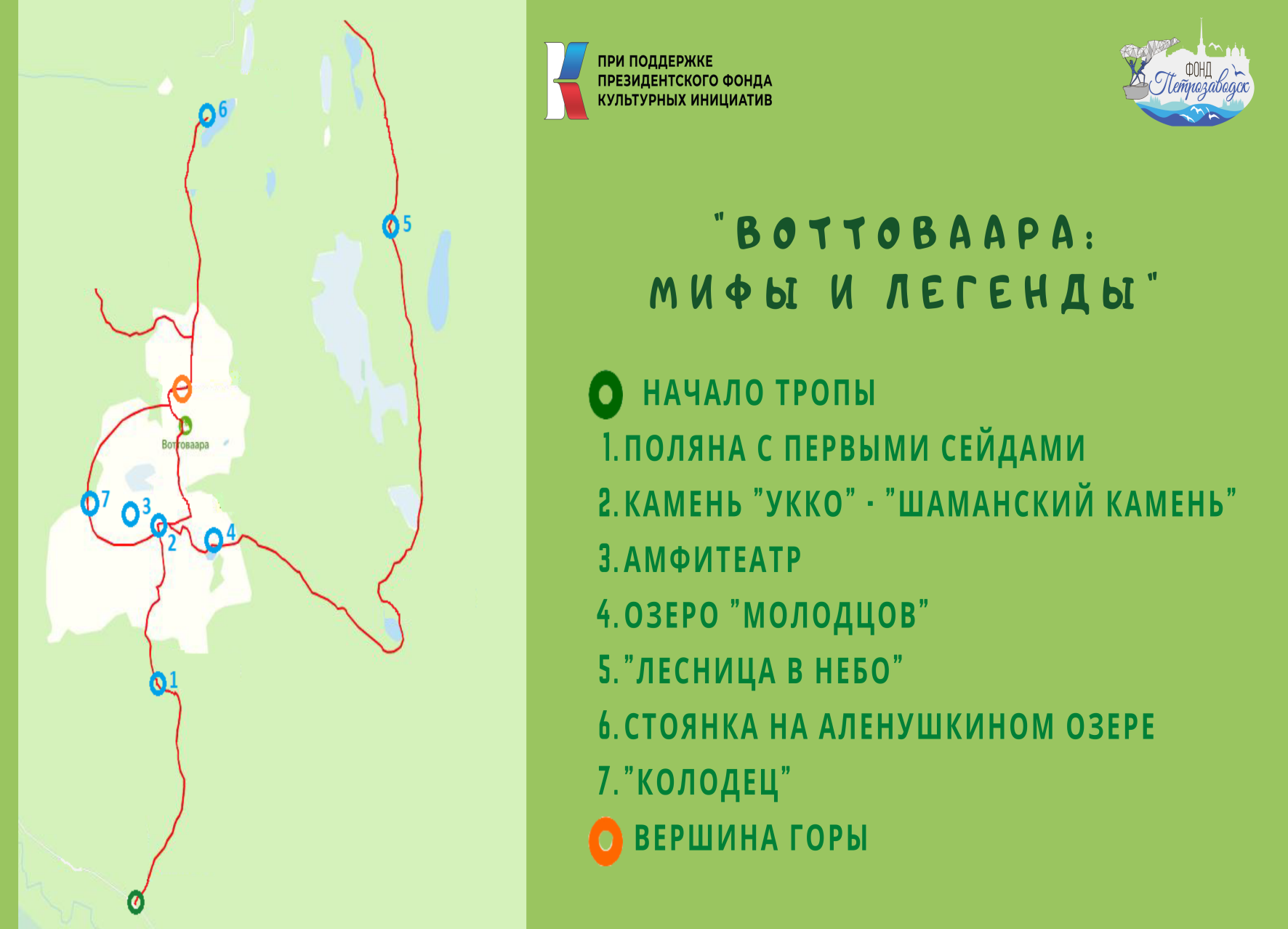 Приложение 2Форма заявки по разработанному маршрутуИнициатор (-ы) проекта (ФИО)Название проекта/маршрутаКраткое описание маршрутаДать описание маршрута, с указанием того как будет достигнута эологичность маршрута, длина маршрута, основные элементы и особенности маршрута (уникальность, «изюминка» и т.д.)Контактные данные:- телефон- e-mail- место постоянного проживания